                  	     Training for Personal Assistants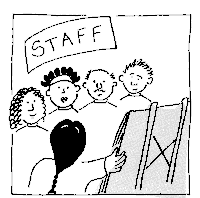                                                 is back!!!                  Thinking about becoming a PA?                            Or  Want to brush up on your PA skills?This 2 day Training for Personal Assistants course, which has proved so successful since coming back, is being run again on 27th and 28th January 2015.  It could enhance your prospects of employment as a PA or, if you are already a PA, help you to be more effective in your role.       Topics covered include:Disability and Equality - cultural representations of disabled people and barriers faced by disabled peopleSocial Model of Disability –  and how to apply the principles in your PA role  Understanding the importance of appropriate languageExploring roles and relationships Knowing the Relationship BoundariesExploring potential dilemmas  Responding to Your Employer’s NeedsDates: 27th and 28th January 2015. Time:10.00am to 4.00pm (Lunch provided)Venue: Norton Park, 57 Albion Road, Edinburgh. EH7 5QYAre you eligible for ILA funding?  If so, you can use it to pay for this course. To find out more, visit www.myworldofwork.co.uk or visit our website Now !www.lothiancil.org.uk for ILA 200 Eligibility Criteria. For non-ILA holders,           the cost will be £195 for the two days        For more info email: amanda.beech@lothiancil.org.uk 	or visit LCiL website:                  Amanda Beech on 0131 475 2510Participant Feedback:“ I found it informative from start until the end! Great time!!!”   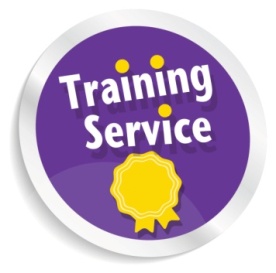 “I was not thinking of becoming a PA until I came on the course with my partner but, now I am full-time PA and I love my Job”